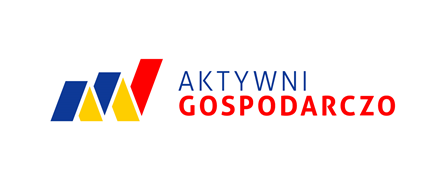 Załącznik nr 1 do Regulaminu FORMULARZ ZGŁOSZENIA udziału przedstawicieli MŚP w targach zagranicznych o charakterze międzynarodowym 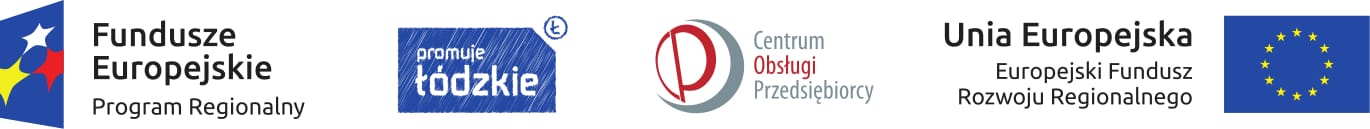 Oświadczenie kandydata na uczestnika wyjazdu na targi: Oświadczam, że jestem właścicielem/-ką firmy / jestem zatrudniony/-a w reprezentowanej firmie* i moje obowiązki służbowe związane są z celem wyjazdu.Oświadczam, iż podane w formularzu rekrutacyjnym informacje są zgodne z prawdą.Oświadczam, że zapoznałem/am się z „Regulaminem rekrutacji i uczestnictwa w przedstawicieli sektora MŚP z terenu miasta Tomaszowa Mazowieckiego i Powiatu Tomaszowskiego w wyjazdach na targi zagraniczne 
o charakterze międzynarodowym” i akceptuje jego postanowienia.Wyrażam zgodę na przetwarzanie moich danych osobowych zawartych w formularzu rekrutacyjnym dla potrzeb realizacji Projektu, w szczególności na potrzeby rekrutacji, potwierdzenia kwalifikowalności wydatków, udzielenia wsparcia uczestnikom targów, ewaluacji, monitoringu, kontroli, audytu, sprawozdawczości oraz działań informacyjno-promocyjnych w ramach Projektu.Oświadczam, że zapoznałem/am się z załącznikiem nr 7 do „Regulaminu rekrutacji i uczestnictwa 
w przedstawicieli sektora MŚP z terenu miasta Tomaszowa Mazowieckiego i Powiatu Tomaszowskiego 
w wyjazdach na targi zagraniczne o charakterze międzynarodowym”.Oświadczenie osoby reprezentującej firmę:Deklaruję uczestnictwo firmy, którą reprezentuję w wyjeździe na targi zagraniczne o charakterze międzynarodowym oraz oświadczam, że:Jestem świadomy/świadoma, że udział w wyjeździe na targi zagraniczne o charakterze międzynarodowym jest współfinansowany ze środków Unii Europejskiej, Europejskiego Funduszu Rozwoju Regionalnego w ramach                                II Osi priorytetowej: Innowacyjna i konkurencyjna gospodarka Regionalnego Programu Operacyjnego Województwa Łódzkiego na lata 2014 – 2020 w ramach projektu pn. „Kompleksowa promocja potencjału gospodarczego Miasta Tomaszowa Mazowieckiego i Powiatu Tomaszowskiego”.Akceptuję „Regulamin rekrutacji i uczestnictwa w przedstawicieli sektora MŚP z terenu miasta Tomaszowa Mazowieckiego i Powiatu Tomaszowskiego” w wyjazdach na targi zagraniczne o charakterze międzynarodowym” i zobowiązuję się do podpisania umowy oraz wypełnienia niezbędnych dokumentów rekrutacyjnych. Oświadczam, że reprezentuję podmiot z sektora MŚP i prowadzę działalność na terenie powiatu tomaszowskiego.Oświadczam, iż podane w formularzu rekrutacyjnym informacje są zgodne z prawdą.Wyrażam zgodę na przetwarzanie moich danych osobowych zawartych w formularzu rekrutacyjnym dla potrzeb realizacji Projektu, w szczególności na potrzeby rekrutacji, potwierdzenia kwalifikowalności wydatków, udzielenia wsparcia uczestnikom targów, ewaluacji, monitoringu, kontroli, audytu, sprawozdawczości oraz działań informacyjno-promocyjnych w ramach Projektu.Oświadczam, że zapoznałem/am się z załącznikiem nr 7 do „Regulaminu rekrutacji i uczestnictwa 
w przedstawicieli sektora MŚP z terenu miasta Tomaszowa Mazowieckiego i Powiatu Tomaszowskiego 
w wyjazdach na targi zagraniczne o charakterze międzynarodowym”.Wypełniony formularz prosimy przesłać w formie skanu na adres e-mail: lpig@tomaszow-maz.pl bądź dostarczyć osobiście do siedziby Urzędu Miasta w Tomaszowie Mazowieckim, ul. P.O.W. 10/16, budynek C, I piętro, pokój 10 do dnia 21.09.2018 r. do godziny 15.00.Osobą do kontaktu w sprawach związanych z rekrutacją jest Anna Przybyłkowicz i Justyna Saktura, Lokalny Punkt Informacji Gospodarczej w Urzędzie Miasta w Tomaszowie Mazowieckim, ul. P.O.W. 10/16, budynek C, I piętro, pokój 10, tel. 44 724 23 11 w. 257, e-mail: lpig@tomaszow-maz.pl.DANE PRZEDSIĘBIORSTWADANE PRZEDSIĘBIORSTWAPełna nazwa przedsiębiorstwaAdres siedzibyMiejsce prowadzonej działalności (jeżeli jest inny niż adres siedziby)Telefon / FaxAdres e-mail Strona www Numer NIP Forma prawna Charakterystyka prowadzonej działalności (wskazać branżę) Wielkość przedsiębiorstwa (zaznaczyć właściwą odpowiedź)    Mikroprzedsiębiorstwo                Małe przedsiębiorstwo     Średnie przedsiębiorstwoDANE OSOBOWE KANDYDATA NA UCZESTNIKA/UCZESTNICZKI TARGÓW                  (firma może zgłosić jedną osobę) DANE OSOBOWE KANDYDATA NA UCZESTNIKA/UCZESTNICZKI TARGÓW                  (firma może zgłosić jedną osobę) Imię i nazwiskoStanowiskoTelefonAdres e-mail Znajomość języków obcych (zakreślić właściwą odpowiedź)    angielski     włoski    hiszpański    inny – jaki? ……………………….Preferowany wyjazd (zaznaczyć tylko jeden wyjazd)    Wyjazd I: Międzynarodowe Targi SAIE BOLOGNA,  
    Włochy, Bologna (16-20.10.2018 r.)    Wyjazd II: Międzynarodowe Targi CONSTRUTEC 2018          
    Hiszpania, Madryt (12-17.11.2018 r.)……………………………………………………    ……………………………………………………    …     …………………………………………………………..…     …………………………………………………………..                              miejscowość, data                              miejscowość, data  czytelny podpis kandydata/ki na uczestnika wyjazdu  czytelny podpis kandydata/ki na uczestnika wyjazdu………………………………………………………………………………………………………………………………………………………………………..……………………………………………………………..miejscowość, datamiejscowość, data     podpis osoby/osób reprezentujących firmę, pieczątka      podpis osoby/osób reprezentujących firmę, pieczątka 